ПРИЛОЖЕНИЕ                                          к Аукционной документации   Эскизный проект нестационарного торгового объекта (киоск)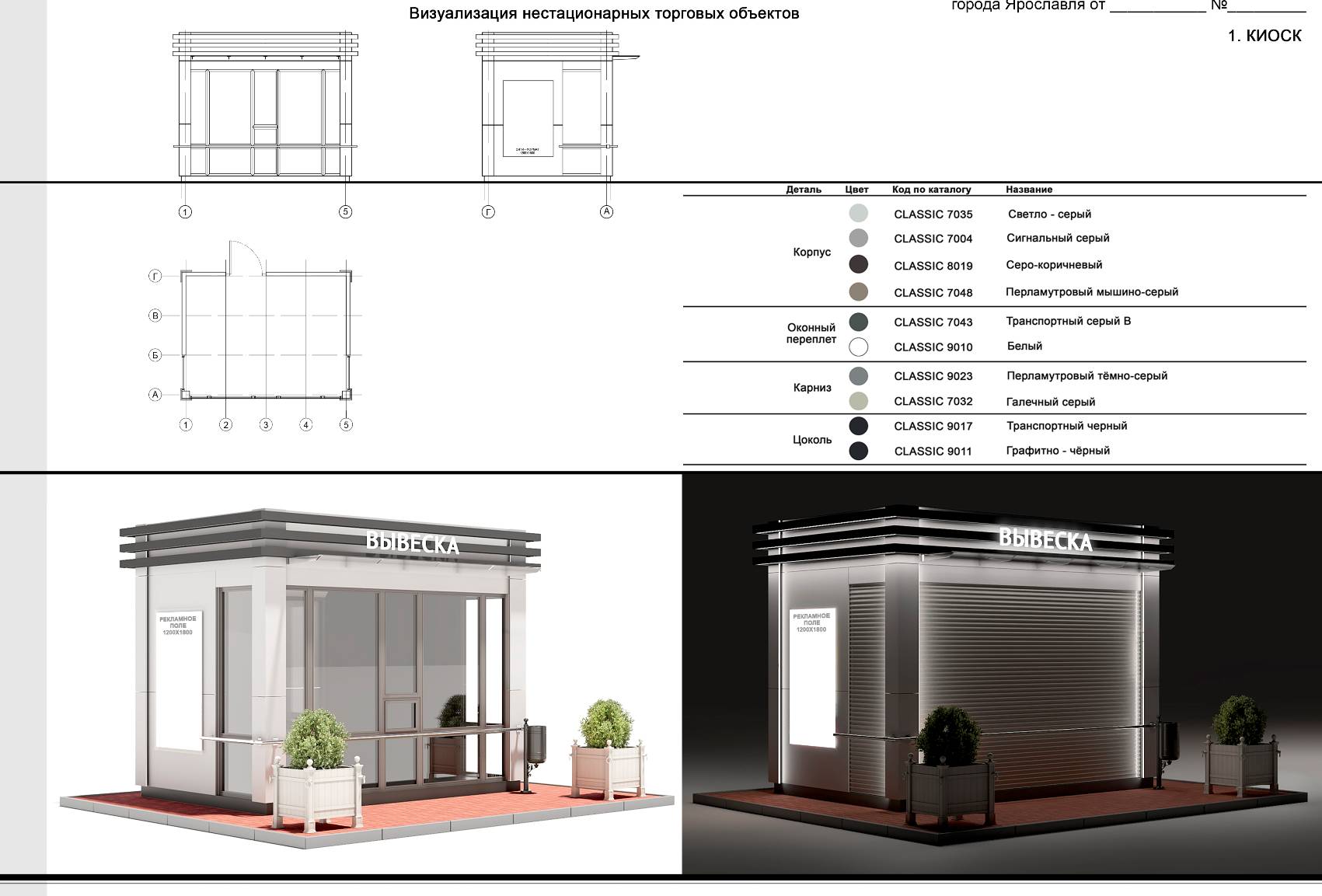 